Supplementary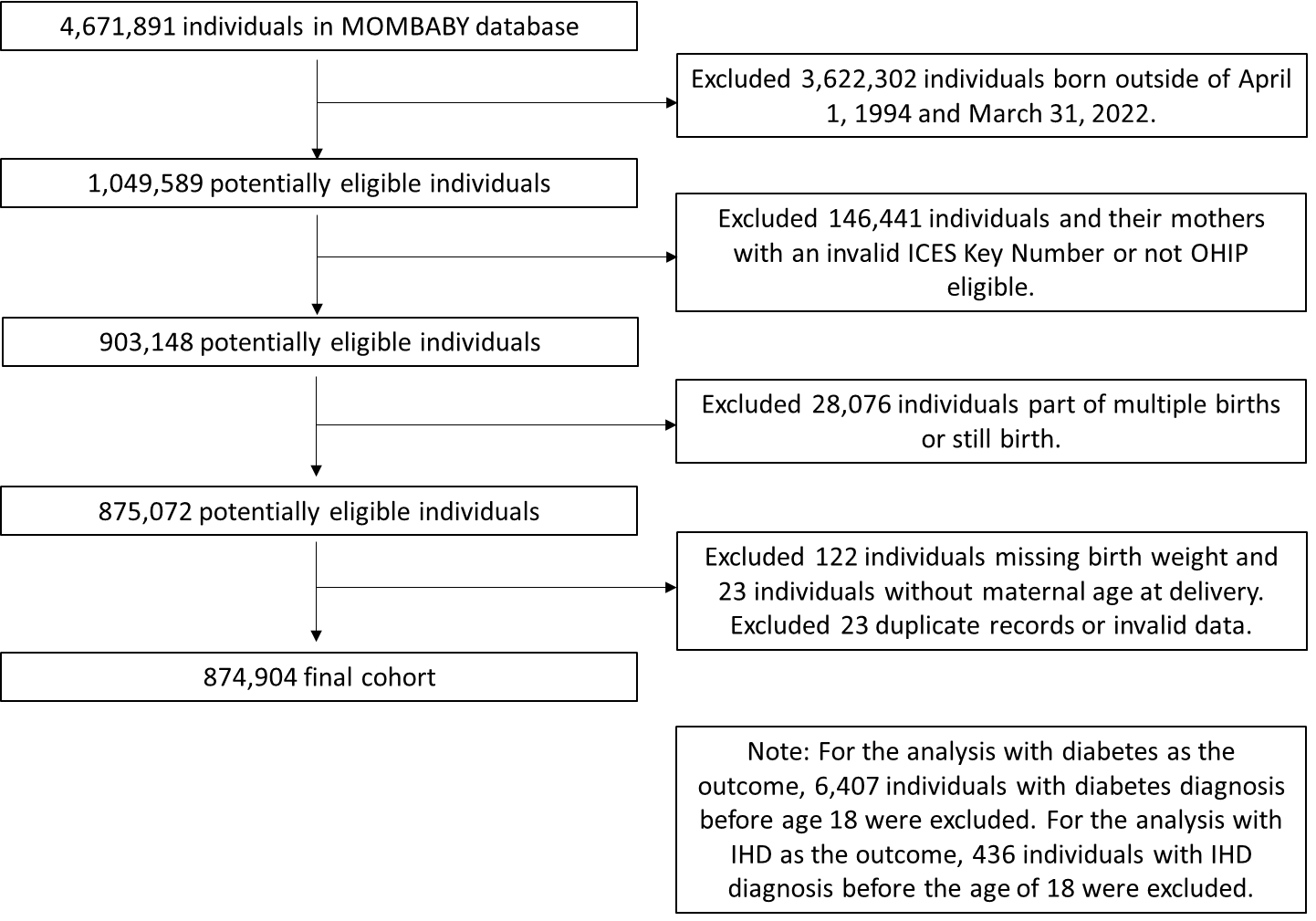 Figure S1: Flow chart of study participants 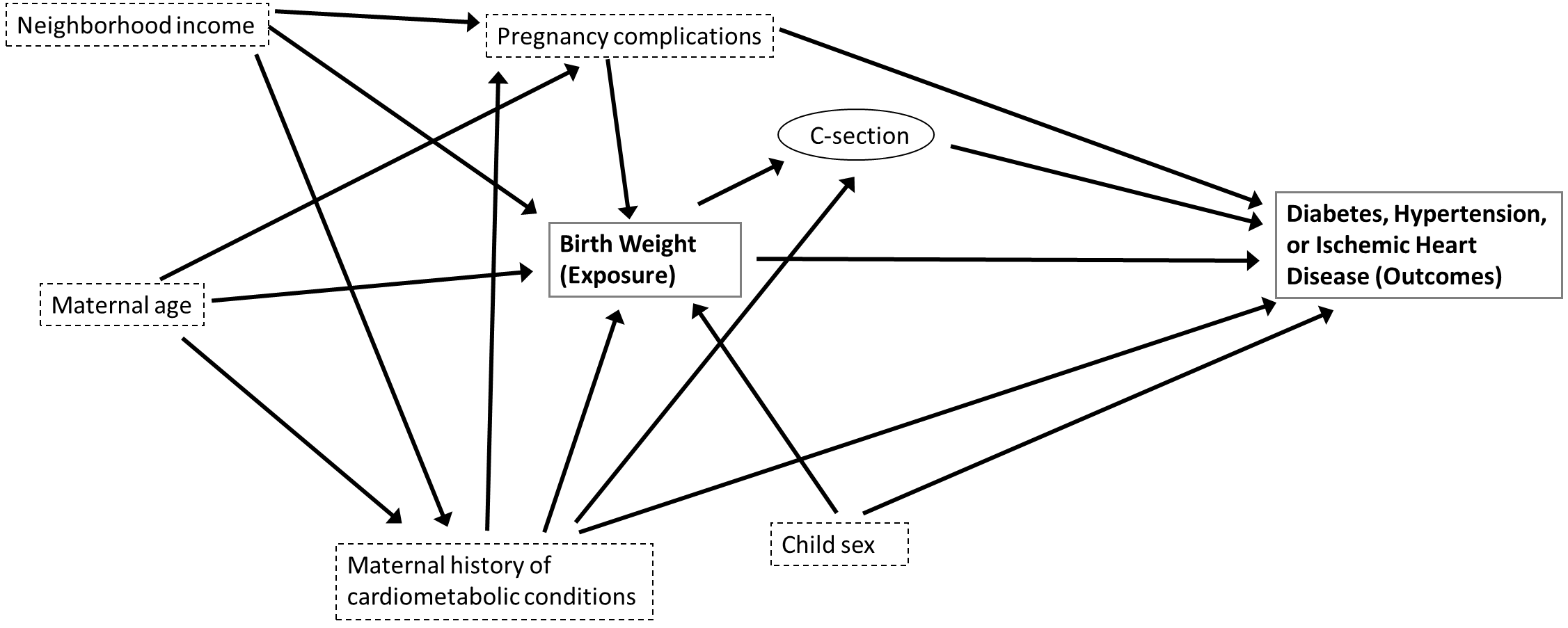 Figure S2: Directed acyclic graph (DAG) for the relationship between birthweight and diabetes, hypertension or ischemic heart disease identifying the minimum sufficient set of potential confounders dotted boxes and a potential mediator (which were not conditioned on) in a circle. Unobserved variables were not included.Table S1: Variable definitions Table S2: Association between continuous birthweight and hazard of diabetes, hypertension, or IHD attained between 18-26 years in Ontario, Canada from 2012 to 2020Table S3: Association between birthweight with hazard of diabetes attained between 18-26 years by caesarean section (p<0.01) in Ontario, Canada from 2012 to 2020Table S4: Association between birthweight with hazard of diabetes attained between 18-26 years by maternal history of cardiometabolic conditions (p=0.04) in Ontario, Canada from 2012 to 2020Table S5: Association between birthweight with hazard of diabetes attained between 18-26 years by maternal age (p=0.04) in Ontario, Canada from 2012 to 2020Table S6: Association between birthweight with hazard of diabetes attained between 18-26 years by sex (p=0.07) in Ontario, Canada from 2012 to 2020Table S7: Association between birthweight with hazard of hypertension attained between 20-26 years by sex (p=0.77) in Ontario, Canada from 2014 to 2020Table S8: Association between birthweight with hazard of IHD attained between 18-26 years by sex (p=0.28) in Ontario, Canada from 2012 to 2020VariableDefinitionData source Primary Exposure    Birthweight Birthweight categorized as: <2500g, 2500-4000g and >4000gMOMBABYPrimary Outcome    Cardiometabolic outcomesIncident chronic diabetes: Two physician billing claims with a diagnosis for diabetes (OHIP diagnosis code: 250) or one inpatient hospitalization or same day surgery record with a diagnosis for diabetes (ICD-9 diagnosis code: 250; ICD-10 diagnosis codes: E10, E11, E13, E14; in any diagnostic code space) within a 2-year period, as per Shariff et al. Lancet Public Health 2022;7(7): e366-377.Incident chronic hypertension: One hospital admission/same day surgery record with a hypertension diagnosis (ICD-9: 401x, 402x, 403x, 404x, 405x or ICD-10: I10, I11, I12, I13, I15), or one OHIP claim (401, 402, 403, 404, or 405) with a hypertension diagnosis followed by either an OHIP claim or a hospital admission/same day surgery record with a hypertension diagnosis within two years, as per Shariff et al. Lancet Public Health 2022;7(7): e366-377.Incident ischemic heart disease: Two physician visits with at least one being with a specialist or general practitioner/family physician in a hospital or emergency room setting (OHIP: 410, 412, 413) or one hospitalization or emergency department visit (ICD-9: 410–414 ICD-10: I20–I25), as per Tu et al. Can J Cardiol 2010;26(7): e225-e228.ODDHYPERDAD, NACRS, OHIPCovariates Maternal characteristics    Maternal ageMaternal age at delivery, continuous in yearsMOMBABY    History of IHDIschemic heart disease: Two physician visits with at least one being with a specialist or general practitioner/family physician in a hospital or emergency room setting (OHIP: 410, 412, 413) or one hospitalization or emergency department visit (ICD-9: 410–414 ICD-10: I20–I25) as per Tu et al. Can J Cardiol 2010;26(7): e225-e228 in the 2 years prior to or after the index pregnancy birth date.  DAD, OHIP    History of stroke Stroke or transient ischemic attack: Two physician visits (OHIP: 432, 435, 436) or one hospitalization or emergency department visit (ICD-9: 362.3, 430, 431, 434.x, 435.x, 436; ICD-10: I60.x, I61.x, I63.x except I63.6, I64, H34.0, H 34.1, G45.x except G45.4) as per Tu et al. Can J Cardiol 2013;29:1388-1394 in the 2 years prior to or after the index pregnancy birth date. DAD, OHIP    History of diabetesChronic diabetes within 2 years lookback of child’s birthdateODD     History of hypertension Chronic hypertension within 2 years lookback of child’s birthdateHYPERPerinatal characteristics    Gestational diabetesGestational diabetes: dxcode in (ICD9 ‘250’, ‘648.0’), dx10code in (ICD10 ‘E10, E11, E13, E14’ or ‘O244’) in any DAD record OR 2 physician service claims OHIP 250. Unless woman has pre-existing diabetes (i.e. in ODD) prior to the start of pregnancy (from baby’s birth date – 280 days). DAD, OHIP     Gestational hypertensionGestational hypertension dxcode in (ICD9 ‘6423.x’, ‘4010‘, ‘4011’, ‘4019’, ‘40501’, ‘40511’, ‘40591’, ‘40509’, ‘40519’, ‘40599’) dx10code in (ICD10: ‘I10’, ‘I15’) or 2 physician service claims OHIP 401. Unless woman has pre-existing hypertension (i.e. in HYPER) prior to the start of pregnancy (from baby’s birth date – 280 days).DAD, OHIP    Preeclampsia or eclampsiaPreeclampsia or eclampsia dxcode in (ICD9 ‘642.4x’, ‘642.5x’, ‘642.6x’, ‘642.7’) and dx10code in (ICD10 ‘O14’, ‘O15’, ‘O11’) within pregnancy (280 days prior to baby’s birth date) or 42 days of deliveryDAD    C-sectionCaesarean section during delivery hospitalization defined as CCI code (incode variable) 5.MD.6, or CCP code (prcode variable) 86.DADYoung adult characteristics    SexYoung adult’s sex categorized as: Female; MaleRPDB    Age at outcomeYoung adults’s age at diagnosis continuous in years ODD, HYPER, and for IHD: OHIP, DAD, RPDBSociodemographic characteristics    Neighbourhood income quintileNeighbourhood median after-tax household income using residential postal code (incquint for Nearest Census Based Neighbourhood Income Quintile (within CMA/CA) categorized as quintiles: 1 being the lowest and 5 being the highestRPDBDAD: Discharge Abstract Database, HYPER: Ontario Hypertension Dataset, MOMBABY: Ontario Mother-Baby Linked Dataset, NACRS: National Ambulatory Care Reporting System, ODD: Ontario Diabetes Dataset, RPDB: Registered Persons DatabaseDAD: Discharge Abstract Database, HYPER: Ontario Hypertension Dataset, MOMBABY: Ontario Mother-Baby Linked Dataset, NACRS: National Ambulatory Care Reporting System, ODD: Ontario Diabetes Dataset, RPDB: Registered Persons DatabaseDAD: Discharge Abstract Database, HYPER: Ontario Hypertension Dataset, MOMBABY: Ontario Mother-Baby Linked Dataset, NACRS: National Ambulatory Care Reporting System, ODD: Ontario Diabetes Dataset, RPDB: Registered Persons DatabaseHazard Ratio (95% CI)Hazard Ratio (95% CI)Hazard Ratio (95% CI)Hazard Ratio (95% CI)Hazard Ratio (95% CI)Hazard Ratio (95% CI)Birthweight (continuous)Unadjusted AdjustedaUnadjusted AdjustedaUnadjusted AdjustedaDiabetesDiabetesDiabetesHypertensionHypertensionIHDIHD2500gb0.97 (0.96, 0.98)0.97 (0.96, 0.98)0.97 (0.96, 0.98)0.98 (0.97, 0.99)0.98 (0.95, 1.02)0.99 (0.95, 1.02)2600g0.97 (0.96, 0.98)0.97 (0.96, 0.98)0.97 (0.96, 0.98)0.98 (0.97, 0.99)0.98 (0.95, 1.02)0.99 (0.95, 1.02)2700g0.97 (0.96, 0.98)0.97 (0.96, 0.98)0.97 (0.96, 0.98)0.98 (0.97, 0.99)0.98 (0.95, 1.02)0.99 (0.95, 1.02)2800g0.97 (0.96, 0.98)0.97 (0.96, 0.98)0.97 (0.96, 0.98)0.98 (0.97, 0.99)0.98 (0.95, 1.02)0.99 (0.95, 1.02)2900g0.97 (0.96, 0.98)0.97 (0.96, 0.98)0.97 (0.96, 0.98)0.98 (0.97, 0.99)0.98 (0.95, 1.02)0.99 (0.95, 1.02)3000g0.96 (0.95, 0.97)0.97 (0.96, 0.98)0.97 (0.96, 0.98)0.98 (0.97, 0.99)0.98 (0.95, 1.02)0.99 (0.95, 1.02)3100g0.93 (0.90, 0.97)0.97 (0.96, 0.98)0.97 (0.96, 0.98)0.98 (0.97, 0.99)0.98 (0.95, 1.01)0.98 (0.95, 1.01)3200g0.91 (0.86, 0.97)0.96 (0.95, 0.97)0.97 (0.96, 0.98)0.98 (0.96, 0.98)0.97 (0.94, 1.00)0.96 (0.93, 1.00)3300g0.93 (0.90, 0.97)0.94 (0.92, 0.97)0.97 (0.95, 0.99)0.97 (0.94, 0.99)0.95 (0.89, 1.04)0.94 (0.88, 1.01)3400g0.96 (0.88, 1.05)0.94 (0.92, 0.97)0.97 (0.94, 1.00)0.97 (0.94, 1.00)0.95 (0.86, 1.04)0.93 (0.85, 1.02)3500g0.97 (0.93, 1.01)0.97 (0.94, 0.99)0.98 (0.96, 1.01)0.97 (0.95, 1.00)0.96 (0.90, 1.03)0.95 (0.89, 1.02)3600g0.97 (0.91, 1.03)1.00 (0.99, 1.01)0.99 (0.98, 1.00)0.99 (0.97, 1.00)0.99 (0.95, 1.02)0.98 (0.95, 1.02)3700g1.00 (0.95, 1.05)1.03 (1.02, 1.04)1.00 (0.98, 1.01)0.99 (0.98, 1.01)1.01 (0.97, 1.05)1.00 (0.97, 1.05)3800g1.03 (1.01, 1.05)1.04 (1.03, 1.06)1.00 (0.98, 1.02)1.00 (0.98, 1.02)1.02 (0.97, 1.05)1.01 (0.96, 1.07)3900g1.04 (1.03, 1.06)1.04 (1.03, 1.06)1.00 (0.98, 1.02)1.00 (0.98, 1.02)1.02 (0.96, 1.07)1.02 (0.96, 1.07)4000g1.05 (1.03, 1.07)1.04 (1.03, 1.06) 1.00 (0.98, 1.02)1.00 (0.98, 1.02)1.02 (0.96, 1.07)1.02 (0.96, 1.07)aAdjusted for young adult sex, neighbourhood income, perinatal characteristics (gestational diabetes, gestational hypertension, pre-eclampsia/eclampsia), and maternal characteristics (maternal: age, IHD, stroke, diabetes, and hypertension)  
bEffect estimates and 95% confidence intervals obtained for birthweights <2500g and >4000g were the same as those obtained for birthweights 2500g and 4000g, respectively. aAdjusted for young adult sex, neighbourhood income, perinatal characteristics (gestational diabetes, gestational hypertension, pre-eclampsia/eclampsia), and maternal characteristics (maternal: age, IHD, stroke, diabetes, and hypertension)  
bEffect estimates and 95% confidence intervals obtained for birthweights <2500g and >4000g were the same as those obtained for birthweights 2500g and 4000g, respectively. aAdjusted for young adult sex, neighbourhood income, perinatal characteristics (gestational diabetes, gestational hypertension, pre-eclampsia/eclampsia), and maternal characteristics (maternal: age, IHD, stroke, diabetes, and hypertension)  
bEffect estimates and 95% confidence intervals obtained for birthweights <2500g and >4000g were the same as those obtained for birthweights 2500g and 4000g, respectively. aAdjusted for young adult sex, neighbourhood income, perinatal characteristics (gestational diabetes, gestational hypertension, pre-eclampsia/eclampsia), and maternal characteristics (maternal: age, IHD, stroke, diabetes, and hypertension)  
bEffect estimates and 95% confidence intervals obtained for birthweights <2500g and >4000g were the same as those obtained for birthweights 2500g and 4000g, respectively. aAdjusted for young adult sex, neighbourhood income, perinatal characteristics (gestational diabetes, gestational hypertension, pre-eclampsia/eclampsia), and maternal characteristics (maternal: age, IHD, stroke, diabetes, and hypertension)  
bEffect estimates and 95% confidence intervals obtained for birthweights <2500g and >4000g were the same as those obtained for birthweights 2500g and 4000g, respectively. aAdjusted for young adult sex, neighbourhood income, perinatal characteristics (gestational diabetes, gestational hypertension, pre-eclampsia/eclampsia), and maternal characteristics (maternal: age, IHD, stroke, diabetes, and hypertension)  
bEffect estimates and 95% confidence intervals obtained for birthweights <2500g and >4000g were the same as those obtained for birthweights 2500g and 4000g, respectively. aAdjusted for young adult sex, neighbourhood income, perinatal characteristics (gestational diabetes, gestational hypertension, pre-eclampsia/eclampsia), and maternal characteristics (maternal: age, IHD, stroke, diabetes, and hypertension)  
bEffect estimates and 95% confidence intervals obtained for birthweights <2500g and >4000g were the same as those obtained for birthweights 2500g and 4000g, respectively. Hazard Ratio (95% CI)Hazard Ratio (95% CI)Hazard Ratio (95% CI)Hazard Ratio (95% CI)Birthweight  UnadjustedUnadjustedAdjustedaAdjustedaCaesarean sectionNo caesarean sectionCaesarean sectionNo caesarean sectionLess than 2500g1.44 (1.10, 1.89)1.72 (1.48, 2.01)1.28 (0.96, 1.71)1.57 (1.34, 1.84)2500 to 4000g ReferentReferentReferentReferentGreater than 4000g1.42 (1.19, 1.69)0.85 (0.75, 0.96)1.50 (1.26, 1.80)0.95 (0.84, 1.08)aAdjusted for young adult sex, neighbourhood income, perinatal characteristics (gestational diabetes, gestational hypertension, and preeclampsia/eclampsia) and maternal characteristics (maternal: age, IHD, stroke, diabetes, and hypertension)aAdjusted for young adult sex, neighbourhood income, perinatal characteristics (gestational diabetes, gestational hypertension, and preeclampsia/eclampsia) and maternal characteristics (maternal: age, IHD, stroke, diabetes, and hypertension)aAdjusted for young adult sex, neighbourhood income, perinatal characteristics (gestational diabetes, gestational hypertension, and preeclampsia/eclampsia) and maternal characteristics (maternal: age, IHD, stroke, diabetes, and hypertension)aAdjusted for young adult sex, neighbourhood income, perinatal characteristics (gestational diabetes, gestational hypertension, and preeclampsia/eclampsia) and maternal characteristics (maternal: age, IHD, stroke, diabetes, and hypertension)aAdjusted for young adult sex, neighbourhood income, perinatal characteristics (gestational diabetes, gestational hypertension, and preeclampsia/eclampsia) and maternal characteristics (maternal: age, IHD, stroke, diabetes, and hypertension)Hazard Ratio (95% CI)Hazard Ratio (95% CI)Hazard Ratio (95% CI)Hazard Ratio (95% CI)Birthweight  UnadjustedUnadjustedAdjustedaAdjustedaMaternal history of cardiometabolic conditionsNo maternal history of cardiometabolic conditionsMaternal history of cardiometabolic conditionsNo maternal history of cardiometabolic conditionsLess than 2500g1.04 (0.60, 1.81)1.68 (1.47, 1.93)1.01 (0.56, 1.81)1.54 (1.33, 1.77)2500 to 4000g ReferentReferentReferentReferentGreater than 4000g1.63 (1.14, 2.33)0.97 (0.87, 1.08)1.63 (1.12, 2.37) 1.09 (0.98, 1.21)aAdjusted for young adult sex, neighbourhood income, maternal age, and perinatal characteristics (gestational diabetes, gestational hypertension, and preeclampsia/eclampsia)aAdjusted for young adult sex, neighbourhood income, maternal age, and perinatal characteristics (gestational diabetes, gestational hypertension, and preeclampsia/eclampsia)aAdjusted for young adult sex, neighbourhood income, maternal age, and perinatal characteristics (gestational diabetes, gestational hypertension, and preeclampsia/eclampsia)aAdjusted for young adult sex, neighbourhood income, maternal age, and perinatal characteristics (gestational diabetes, gestational hypertension, and preeclampsia/eclampsia)aAdjusted for young adult sex, neighbourhood income, maternal age, and perinatal characteristics (gestational diabetes, gestational hypertension, and preeclampsia/eclampsia)Hazard Ratio (95% CI)Hazard Ratio (95% CI)Hazard Ratio (95% CI)Hazard Ratio (95% CI)Birthweight  UnadjustedUnadjustedAdjustedaAdjusteda≥35 years<35 years≥35 years<35 yearsLess than 2500g2.23 (1.68, 2.95)1.55 (1.33, 1.80)1.89 (1.40, 2.55)1.40 (1.20, 1.64)2500 to 4000g ReferentReferentReferentReferentGreater than 4000g0.95 (0.74, 1.22)1.02 (0.91, 1.14)1.03 (0.80, 1.33)1.12 (1.00, 1.25)aAdjusted for young adult sex, neighbourhood income, perinatal characteristics (gestational diabetes, gestational hypertension, and preeclampsia/eclampsia), and maternal characteristics (maternal: IHD, stroke, diabetes, and hypertension)aAdjusted for young adult sex, neighbourhood income, perinatal characteristics (gestational diabetes, gestational hypertension, and preeclampsia/eclampsia), and maternal characteristics (maternal: IHD, stroke, diabetes, and hypertension)aAdjusted for young adult sex, neighbourhood income, perinatal characteristics (gestational diabetes, gestational hypertension, and preeclampsia/eclampsia), and maternal characteristics (maternal: IHD, stroke, diabetes, and hypertension)aAdjusted for young adult sex, neighbourhood income, perinatal characteristics (gestational diabetes, gestational hypertension, and preeclampsia/eclampsia), and maternal characteristics (maternal: IHD, stroke, diabetes, and hypertension)aAdjusted for young adult sex, neighbourhood income, perinatal characteristics (gestational diabetes, gestational hypertension, and preeclampsia/eclampsia), and maternal characteristics (maternal: IHD, stroke, diabetes, and hypertension)Hazard Ratio (95% CI)Hazard Ratio (95% CI)Hazard Ratio (95% CI)Hazard Ratio (95% CI)Birthweight  UnadjustedUnadjustedAdjustedaAdjustedaFemaleMaleFemaleMaleLess than 2500g1.64 (1.40, 1.93)1.68 (1.32, 2.12)1.48 (1.25, 1.75)1.53 (1.19, 1.92)2500 to 4000g ReferentReferentReferentReferentGreater than 4000g1.22 (1.08, 1.39)0.98 (0.83, 1.15)1.22 (1.07, 1.39)0.96 (0.81, 1.13)aAdjusted for neighbourhood income, perinatal characteristics (gestational diabetes, gestational hypertension, and preeclampsia/eclampsia), and maternal characteristics (maternal: age, IHD, stroke, diabetes, and hypertension)aAdjusted for neighbourhood income, perinatal characteristics (gestational diabetes, gestational hypertension, and preeclampsia/eclampsia), and maternal characteristics (maternal: age, IHD, stroke, diabetes, and hypertension)aAdjusted for neighbourhood income, perinatal characteristics (gestational diabetes, gestational hypertension, and preeclampsia/eclampsia), and maternal characteristics (maternal: age, IHD, stroke, diabetes, and hypertension)aAdjusted for neighbourhood income, perinatal characteristics (gestational diabetes, gestational hypertension, and preeclampsia/eclampsia), and maternal characteristics (maternal: age, IHD, stroke, diabetes, and hypertension)aAdjusted for neighbourhood income, perinatal characteristics (gestational diabetes, gestational hypertension, and preeclampsia/eclampsia), and maternal characteristics (maternal: age, IHD, stroke, diabetes, and hypertension)Hazard Ratio (95% CI)Hazard Ratio (95% CI)Hazard Ratio (95% CI)Hazard Ratio (95% CI)Birthweight  UnadjustedUnadjustedAdjustedaAdjustedaFemaleMaleFemaleMaleLess than 2500g1.58 (1.27, 1.96)1.43 (1.16, 1.75)1.41 (1.12, 1.76)1.30 (1.05, 1.60)2500 to 4000g ReferentReferentReferentReferentGreater than 4000g0.89 (0.74, 1.08)0.85 (0.74, 0.97)0.89 (0.74, 1.09)0.85 (0.74, 0.97)aAdjusted for neighbourhood income, perinatal characteristics (gestational diabetes, gestational hypertension, and preeclampsia/eclampsia), and maternal characteristics (maternal: age, IHD, stroke, diabetes, and hypertension)aAdjusted for neighbourhood income, perinatal characteristics (gestational diabetes, gestational hypertension, and preeclampsia/eclampsia), and maternal characteristics (maternal: age, IHD, stroke, diabetes, and hypertension)aAdjusted for neighbourhood income, perinatal characteristics (gestational diabetes, gestational hypertension, and preeclampsia/eclampsia), and maternal characteristics (maternal: age, IHD, stroke, diabetes, and hypertension)aAdjusted for neighbourhood income, perinatal characteristics (gestational diabetes, gestational hypertension, and preeclampsia/eclampsia), and maternal characteristics (maternal: age, IHD, stroke, diabetes, and hypertension)aAdjusted for neighbourhood income, perinatal characteristics (gestational diabetes, gestational hypertension, and preeclampsia/eclampsia), and maternal characteristics (maternal: age, IHD, stroke, diabetes, and hypertension)Hazard Ratio (95% CI)Hazard Ratio (95% CI)Hazard Ratio (95% CI)Hazard Ratio (95% CI)Birthweight  UnadjustedUnadjustedAdjustedaAdjustedaFemaleMaleFemaleMaleLess than 2500g0.78 (0.32, 1.92)1.69 (0.98, 2.91)0.72 (0.29, 1.82)1.73 (1.00, 2.97)2500 to 4000g ReferentReferentReferentReferentGreater than 4000g1.07 (0.63, 1.80)0.89 (0.61, 1.31)1.08 (0.65, 1.82)0.91 (0.62, 1.34)aAdjusted for neighbourhood income, perinatal characteristics (gestational diabetes, gestational hypertension, and preeclampsia/eclampsia), and maternal characteristics (maternal: age, IHD, stroke, diabetes, and hypertension)aAdjusted for neighbourhood income, perinatal characteristics (gestational diabetes, gestational hypertension, and preeclampsia/eclampsia), and maternal characteristics (maternal: age, IHD, stroke, diabetes, and hypertension)aAdjusted for neighbourhood income, perinatal characteristics (gestational diabetes, gestational hypertension, and preeclampsia/eclampsia), and maternal characteristics (maternal: age, IHD, stroke, diabetes, and hypertension)aAdjusted for neighbourhood income, perinatal characteristics (gestational diabetes, gestational hypertension, and preeclampsia/eclampsia), and maternal characteristics (maternal: age, IHD, stroke, diabetes, and hypertension)aAdjusted for neighbourhood income, perinatal characteristics (gestational diabetes, gestational hypertension, and preeclampsia/eclampsia), and maternal characteristics (maternal: age, IHD, stroke, diabetes, and hypertension)